Приложение к ОПмуниципальное автономное общеобразовательное учреждениегорода Новосибирска «Лицей № 185»АДАПТИРОВАННАЯ РАБОЧАЯ ПРОГРАММА ПО УЧЕБНОМУ ПРЕДМЕТУИзобразительное искусствоУчитель: Малинина Алена ВикторовнаКлассы: 5- 8ПОЯСНИТЕЛЬНАЯ ЗАПИСКААдаптированная рабочая программа по изобразительному искусству для 5-8 классов является неотъемлемой частью адаптированной общеобразовательной программы основного общего образования и разработана в соответствии с требованиями Федерального государственного образовательного стандарта основного общего образования, примерной программы основного общего образования с учётом авторской программы по изобразительному искусству -«Изобразительное искусство. 1 – 9 классы» под руководством Б.М. Неменского /Л.А. Неменская, Н.А. Горяева, А.С. Питерских/. – М.: Просвещение.При разработке программы учитываются особенности учащихся с ОВЗ: утомление после длительной нагрузки. Произвольное внимание имеет средний уровень развития, уровень концентрации - ниже среднего. Произвольность памяти на среднем уровне, преобладающий тип запоминания – механический. Скорость запоминания средняя, долговременная память средне развита. У обучающихся преобладающий наглядно-действенный тип мышления. Творческое мышление проявляется, скорость мыслительных процессов средняя. Уровень развития интеллекта средний.Подбор образовательных технологий основан на учете психофизиологических особенностей, учащихся с ОВЗ: в изложении материала используются четкие схемы и таблицы, приближенные к жизни, реалистические иллюстрации, определение объема применения наглядных средств с соблюдением принципа необходимости и доступности. Организация учебного процесса ведется в целях охраны жизни и здоровья учащихся и направлено на преодоление существующих ограничений в получении образования, вызванных тяжестью нарушения психического развития и неспособностью обучающегося к освоению образования, сопоставимого по содержанию с образованием здоровых сверстников.При разработке адаптированной программы основное внимание обращалось на овладение детьми практическими умениями и навыками, на уменьшение объема теоретических сведений. Главная цель функционирования обучения детей с ограниченными возможностями здоровья на базе школы - коррекция развития учащихся средствами образования. Занятия способствуют развитию нравственных качеств школьников, адаптации их в обществе. В связи с этим в основе обучения заложены следующие принципы:коррекционная направленность обучения; оптимистическая перспектива образования;индивидуализация и дифференциация процесса обучения; комплексное обучение.Цели обученияВ результате изучения изобразительного искусства реализуются следующие цели:развитие способности к эмоционально-ценностному восприятию произведений изобразительного искусства, выражению в творческих работах своего отношения к окружающему миру;освоение первичныхзнаний о мире пластических искусств: изобразительном, декоративно-прикладном, архитектуре, дизайне; о формах их бытования в повседневном окружении ребенка;овладение элементарнымиумениями, навыками, способами художественной деятельности;воспитание эмоциональной отзывчивости и культуры восприятия произведений профессионального и народного изобразительного искусства; нравственных и эстетических чувств: любви к родной природе, своему народу, Родине, уважение к ее традициям, героическому прошлому, многонациональной культуре.Задачи обучения:- формирование опыта смыслового и эмоционально-ценностного восприятия визуального образа реальности и произведений искусства;- освоение художественной культуры как формы материального выражения в пространственных формах духовных ценностей;- формирование понимания эмоционального и ценностного смысла визуально-пространственной формы;2- развитиетворческого опыта как формирование способности к самостоятельным действиям вситуации неопределенности;- формирование активного, заинтересованного отношения к традициям культуры как к смысловой, эстетической и личностно-значимой ценности;- воспитание уважения к истории культуры своего Отечества, выраженной в ее архитектуре, изобразительном искусстве, в национальных образах предметно-материальной и пространственной среды и понимании красоты человека;- развитие способности ориентироваться в мире современной художественной культуры;- овладение средствами художественного изображения как способом развития умения видеть реальный мир, как способностью к анализу и структурированию визуального образа на основе его эмоционально-нравственной оценки;- овладение основами культуры практической работы различными художественными материалами и инструментами для эстетической организации и оформления школьной, бытовой и производственной среды.Планируемые результаты освоения учебного предметаВ соответствии с требованиями к результатам освоения основной образовательной программы общего образования Федерального государственного образовательного стандарта обучение на занятиях по изобразительному искусству направлено на достижение учащимися личностных, метапредметных и предметных результатов.Личностные результаты отражаются в индивидуальных качественных свойствах учащихся, которые они должны приобрести в процессе освоения учебного предмета«Изобразительное искусство»:в ценностно-ориентационной сфере:воспитание российской гражданской идентичности: патриотизма, любви и уважения к Отечеству, чувства гордости за свою Родину, прошлое и настоящее многонационального народа России; осознание своей этнической принадлежности, знание культуры своего на-рода, своего края, основ культурного наследия народов России и человечества; усвоение гуманистических, традиционных ценностей многонационального российского общества;осмысленное и эмоционально-ценностное восприятие визуальных образов реальности и произведений искусства;понимание эмоционального и аксиологического смысла визуально-пространственной формы;освоение художественной культуры как сферы материального выражения духовных ценностей, представленных в пространственных формах;развитие эстетического сознания, воспитание художественного вкуса как способности эсте-тически воспринимать, чувствовать и оценивать явления окружающего мира и искусства через освоение художественного наследия народов России и мира, творческой деятельности эстетического характера;формирование целостного мировоззрения, учитывающего культурное, языковое, духовное многообразие современного мира;формирование коммуникативной компетентности в общении и сотрудничестве со сверстниками, взрослыми в процессе образовательной, творческой деятельности;формирование осознанного, уважительного и доброжелательного отношения к другому человеку, его мнению, мировоззрению, культуре; готовности и способности вести диалог с другими людьми и достигать в нем взаимопонимания;развитие морального сознания и компетентности в решении моральных проблем на основе личностного выбора, формирование нравственных чувств и нравственного поведения, осознанного и ответственного отношения к собственным поступкам;осознание значения семьи в жизни человека и общества, принятие ценности семейной жизни, уважительное и заботливое отношение к членам своей семьи;в трудовой сфере:овладение	основами	культуры	практической	творческой	работы	различными художественными материалами и инструментами;в познавательной сфере:овладение средствами художественного изображения;развитие способности наблюдать реальный мир, способности воспринимать, анализировать и структурировать визуальный образ на основе его эмоционально-нравственнойоценки;формированиеспособности ориентироватьсявмире современной художественной культуры. формирование	ответственного	отношения	к	учению,	готовности	и	способностиобучающихся к саморазвитию и самообразованию на основе мотивации к обучению и познанию;Метапредметные результаты характеризуют уровень сформированности универсальных способностей учащихся, проявляющихся в познавательной и практической творческой деятельности:в ценностно-ориентационной афере:формирование активного отношения к традициям культуры как смысловой, эстетической и личностно значимой ценности;воспитание уважения к искусству и культуре своей Родины, выраженной в ее архитектуре, изобразительном искусстве в национальных образах предметно-материальной и про-странственной среды и понимании красоты человека;умение воспринимать итерпимо относиться к другой точке зрения, другой культуре, другому восприятию мира;в трудовой сфере:обретение	самостоятельного самостоятельным действиям жизненных ситуациях;творческого     опыта,     формирующего     способность     к в ситуации неопределенности, в различных учебных иумение эстетически подходить к любомувидудеятельности;умение соотносить свои действия с планируемыми результатами, осуществлять контроль своей деятельности в процессе достижения результата, определять способы действий в рамках предложенных условий и требований, корректировать свои действия в соответствии с изменяющейся ситуацией;умение оценивать правильность выполнения учебной задачи, собственные возможности ее решения;владение основами самоконтроля, самооценки, принятия решений и осуществления осознанного выбора в учебной и познавательной деятельности;умение организовывать учебное сотрудничество и совместную деятельность с учителем и сверстниками; работать индивидуально и в группе: находить общее решение и разрешать конфликты на основе согласования позиций и учёта интересов; формулировать, аргу-ментировать и отстаивать своё мнениев познавательной сфере:развитие художественно-образного мышления как неотъемлемой части целостного мышления человека;формирование способности к целостномухудожественному восприятию мира; развитие фантазии, воображения, интуиции, визуальной памяти;получение опыта восприятия и аргументированной оценки произведения искусства как основы формирования навыков коммуникации.умение самостоятельно определять цели своего обучения, ставить и формулировать для себя новые задачи в учёбе и познавательной деятельности, развивать мотивы и интересы своей познавательной деятельности;умение самостоятельно планировать пути достижения целей, в том числе альтернативные, осознанно выбирать наиболее эффективные способы решения учебных и познавательных задач;Предметные результаты характеризуют опыт учащихся в художественно-творческой деятельности, который приобретается и закрепляется в процессе освоения учебного предмета:в ценностно-ориентационной сфере:развитие визуально-пространственного мышления как формы эмоционально-ценностного освоения мира, самовыражения и ориентации в художественном и нравственном6пространстве культуры;освоение художественной культуры во всем многообразии её видов, жанров и стилей как материального выражения духовных ценностей, воплощённых в пространственных формах (фольклорное художественное творчество разных народов, классические произведения отечественного и зарубежного искусства, искусство современности);восприятие мира, человека, окружающих явлений с эстетических позиций;активное отношение к традициям культуры как к смысловой, эстетической и личностно значимой ценности;воспитание уважения к истории культуры своего Отечества, выраженной вархитектуре, изобразительном искусстве, в национальных образах предметно-материальной и пространственной среды, в понимании красоты человека;осознание значения искусства и творчества в личной и культурной самоидентификации личности;в познавательной сфере:художественное познание мира, понимание роли и места искусства в жизни человека и общества;понимание основ изобразительной грамоты, умение использовать специфику образного языка и средств художественной выразительности, особенности различных худо-жественных материалов и техник во время практической творческой работы, т. е. в процессе создания художественных образов;приобретение опыта работы различными художественными материалами и в разных техниках в различных видах визуально-пространственных искусств, в специфических формах художественной деятельности, в том числе базирующихся на ИКТ (цифровая фотография, видеозапись, компьютерная графика, мультипликация и анимация);восприятие и интерпретация темы, сюжета и содержания произведений изобразительного искусства;развитие потребности в общении с произведениями изобразительного искусства, освоение практических умений и навыков восприятия, интерпретации и оценки произведений искусства; формирование активного отношения к традициям художественной культуры как смысловой, эстетической и личностно-значимой ценности; развитие индивидуальных творческих способностей обучающихся, формирование устойчивого интереса к творческой деятельности.в коммуникативной сфере:умение ориентироваться и самостоятельно находить необходимую информацию по культуре и искусству в словарях, справочниках, книгах по искусству, в электронных информационных ресурсах;диалогический подход к освоению произведений искусства;понимание разницы между элитарным и массовым искусством, оценка с эстетических позиций достоинств и недостатков произведений искусства;в трудовой сфере:применять различные художественные материалы, техники и средства художественной выразительности в собственной художественно-творческой деятельности (работа в области живописи, графики, скульптуры, дизайна, декоративно-прикладного искусства и т.д.).приобретение опыта создания художественного образа в разных видах и жанрах визуально-пространственных искусств: изобразительных (живопись, графика, скульптура), декоративно-прикладных, в архитектуре и дизайне; приобретение опыта работы над визуальным образом в синтетических искусствах (театр и кино);Роль искусства и художественной деятельности в жизни человека и общества Выпускник научится:• понимать роль и место искусства в развитии культуры, ориентироваться в связях искусства с наукой и религией;• осознавать потенциал искусства в познании мира, в формировании отношения к человеку, природным и социальным явлениям;• понимать роль искусства в создании материальной среды обитания человека;• осознавать главные темы искусства и, обращаясь к ним в собственной художественно-творческой деятельности, создавать выразительные образы.Выпускник получит возможность научиться:• выделять и анализировать авторскую концепцию художественного образа в произведении искусства;• определять эстетические категории «прекрасное» и «безобразное», «комическое» и «трагическое» и др. в произведениях пластических искусств и использовать эти знания на практике;• различать произведения разных эпох, художественных стилей;• различать работы великих мастеров по художественной манере (по манере письма).Духовно-нравственные проблемы жизни и искусства Выпускник научится:• понимать связи искусства с всемирной историей и историейОтечества;• осознавать роль искусства в формировании мировоззрения, в развитии религиозных представлений и в передаче духовно-нравственного опыта поколений;• осмысливать на основе произведений искусства морально-нравственную позицию автора и давать ей оценку, соотнося с собственной позицией;• передавать в собственной художественной деятельности красоту мира, выражать своё отношение к негативным явлениям жизни и искусства;• осознавать важность сохранения художественных ценностей для последующих поколений, роль художественных музеев в жизни страны, края, города.Выпускник получит возможность научиться:• понимать гражданское подвижничество художника в выявлении положительных и отрицательных сторон жизни в художественном образе;• осознавать необходимость развитого эстетического вкуса в жизни современного человека;• понимать специфику ориентированности отечественного искусства на приоритет этического над эстетическим.Язык пластических искусств и художественный образ Выпускник научится:• эмоционально-ценностно относиться к природе, человеку, обществу; различать и передавать в художественно-творческой деятельности характер, эмоциональные состояния и своё отношение к ним средствами художественного языка;• понимать роль художественного образа и понятия «выразительность» вискусстве;• создавать композиции на заданную тему на плоскости и в пространстве, используя выразительные средства изобразительного искусства: композицию, форму, ритм, линию, цвет, объём, фактуру; различные художественные материалы для воплощения собственного художественно-творческого замысла в живописи, скульптуре, графике;• создавать средствами живописи, графики, скульптуры, декоративно-прикладного искусства образ человека: передавать на плоскости и в объёме пропорции лица, фигуры, характерные черты внешнего облика, одежды, украшений человека;• наблюдать, сравнивать, сопоставлять и анализировать геометрическую форму предмета; изображать предметы различной формы; использовать простые формы для создания выразительных образов в живописи, скульптуре, графике, художественномконструировании;• использовать декоративные элементы, геометрические, растительные узоры для украшения изделий и предметов быта, ритм и стилизацию форм для создания орнамента; передавать в собственной художественно-творческой деятельности специфику стилистики произведений народных художественных промыслов в России (с учётом местных условий).Выпускник получит возможность научиться:• анализировать и высказывать суждение о своей творческой работе и работе одноклассников; • понимать и использовать в художественной работе материалы и средства художественной выразительности, соответствующие замыслу;• анализировать средства выразительности, используемые художниками, скульпторами, архитекторами, дизайнерами для создания художественного образа.Виды и жанры изобразительного искусства Выпускник научится:• различать виды изобразительного искусства (рисунок, живопись, скульптура, художественное конструирование и дизайн, декоративно-прикладное искусство) и участвовать в художественно-творческой деятельности, используя различные художественные материалы и приёмы работы с ними для передачи собственного замысла;• различать виды декоративно-прикладных искусств, понимать их специфику;• различать жанры изобразительного искусства (портрет, пейзаж, натюрморт, бытовой, исторический, батальный жанры) и участвовать в художественно-творческой деятельности, используя различные художественные материалы и приёмы работы с ними для передачи собственного замысла.Выпускник получит возможность научиться:• определять шедевры национального и мирового изобразительного искусства;• понимать историческую ретроспективу становления жанров пластических искусств.СОДЕРЖАНИЕ КУРСА5 класс (35 часов)Древние корни народного искусстваДревние образы в народном искусстве.Убранство русской избы.Внутренний мир русской избы.Конструкция и декор предметов народного быта.Русская народная вышивка.Народный праздничный костюм.Народные праздничные обряды.Связь времён в народном искусствеДревние образы в современных народных игрушках.Искусство Гжели.Городецкая роспись.Хохлома.Жостово. Роспись по металлу.Щепа. Роспись по лубу и дереву. Тиснение и резьба по бересте.Роль народных художественных промыслов в современной жизни.Декор — человек, общество, времяЗачем людям украшения.Роль декоративного искусства в жизни древнего общества.Одежда говорит о человеке.О чём рассказывают нам гербы и эмблемы.Роль декоративного искусства в жизни человека и общества.Декоративное искусство в современном миреСовременное выставочное искусство.Ты сам мастер.ИЗОБРАЗИТЕЛЬНОЕ ИСКУССТВО В ЖИЗНИ ЧЕЛОВЕКА6 класс (35 часов)Виды изобразительного искусстваи основы образного языкаИзобразительное искусство. Семья пространственных искусств.Художественные материалы.Рисунок — основа изобразительного творчества.Линия и её выразительные возможности. Ритм линий.Пятно как средство выражения. Ритм пятен.Цвет. Основы цветоведения.Цвет в произведениях живописи.Объёмные изображения в скульптуре.Основы языка изображения.Мир наших вещей. НатюрмортРеальность и фантазия в творчестве художника.Изображение предметного мира — натюрморт.Понятие формы. Многообразие форм окружающего мира.Изображение объёма на плоскости и линейная перспектива.Освещение. Свет и тень.Натюрморт в графике.Цвет в натюрморте.Выразительные возможности натюрморта.Вглядываясь в человека. ПортретОбраз человека — главная тема в искусстве.Конструкция головы человека и её основные пропорции.Изображение головы человека в пространстве.Портрет в скульптуре.Графический портретный рисунок.Сатирические образы человека.Образные возможности освещения в портрете.Роль цвета в портрете.Великие портретисты прошлого.Портрет в изобразительном искусстве XX века.Пространство и время в изобразительном искусстве. Пейзаж и тематическая картина.Жанры в изобразительном искусстве.Изображение пространства.Правила построения перспективы. Воздушная перспектива.Пейзаж — большой мир.Пейзаж настроения. Природа и художник.Пейзаж в русской живописи.Пейзаж в графике.Городской пейзаж.Поэзия повседневности.Историческая картина.Библейские темы в изобразительном искусстве.Выразительные возможности изобразительного искусства. Язык исмысл.ДИЗАЙН И АРХИТЕКТУРА В ЖИЗНИ ЧЕЛОВЕКА7 класс (354 часов)Архитектура и дизайн — конструктивные искусства в ряду пространственных искусств. Мир, который создаёт человек.Художник — дизайн — архитектура.Искусство композиции — основа дизайна и архитектурыОсновы композиции в конструктивных искусствахГармония, контраст и выразительность плоскостной композиции,или «Внесём порядок в хаос!».Прямые линии и организация пространства.Цвет — элемент композиционного творчества.Свободные формы: линии и тоновые пятна.Буква — строка — текстИскусство шрифта.Когда текст и изображение вместеКомпозиционные основы макетирования в графическом дизайне.В бескрайнем море книг и журналовМногообразие форм графического дизайна.В мире вещей и зданий. Художественный язык конструктивных искусствОбъект и пространствоОт плоскостного изображения к объёмному макету.Взаимосвязь объектов в архитектурном макете.Конструкция: часть и целоеЗдание как сочетание различных объёмов. Понятие модуля.Важнейшие архитектурные элементы здания.Красота и целесообразностьВещь как сочетание объёмов и образ времени.Форма и материал.Цвет в архитектуре и дизайнеРоль цвета в формотворчестве.Город и человек. Социальное значение дизайна и архитектурыв жизни человекаГород сквозь времена и страныОбразы материальной культуры прошлого.Город сегодня и завтраПути развития современной архитектуры и дизайна.Живое пространство городаГород, микрорайон, улица.Вещь в городе и домаГородской дизайн.Интерьер и вещь в доме. Дизайн пространственно-вещной средыинтерьера.Природа и архитектураОрганизация архитектурно-ландшафтного пространства.Ты — архитектор!Замысел архитектурного проекта и его осуществление.Человек в зеркале дизайна и архитектуры. Образ жизни и индивидуальное проектированиеМой дом — мой образ жизниСкажи мне, как ты живёшь, и я скажу, какой у тебя дом.Интерьер, который мы создаём.Пугало в огороде, или… Под шёпот фонтанных струй.Мода, культура и тыКомпозиционно-конструктивные принципы дизайна одежды.Встречают по одёжке.Автопортрет на каждый день.Моделируя себя — моделируешь мир.ИЗОБРАЗИТЕЛЬНОЕ ИСКУССТВО В ТЕАТРЕ, КИНО,НА ТЕЛЕВИДЕНИИ8 класс (354 часов)Художник и искусство театра. Роль изображения в синтетических искусствахИскусство зримых образов. Изображение в театре и кино.Правда и магия театра. Театральное искусство и художник.Безграничное пространство сцены. Сценография — особый видхудожественного творчества.Сценография — искусство и производство.Тайны актёрского перевоплощения. Костюм, грим и маска, илиМагическое «если бы».Привет от Карабаса_Барабаса! Художник в театре кукол.Третий звонок. Спектакль: от замысла к воплощению.Эстафета искусств: от рисунка к фотографии. Эволюцияизобразительных искусств и технологийФотография — взгляд, сохранённый навсегда. Фотография —новое изображение реальности.Грамота фотокомпозиции и съёмки. Основа операторскогомастерства: умение видеть и выбирать.Фотография — искусство светописи. Вещь: свет и фактура.«На фоне Пушкина снимается семейство». Искусство фотопейзажа и интерьера.Человек на фотографии. Операторское мастерство фотопортрета.Событие в кадре. Искусство фоторепортажа.Фотография и компьютер. Документ или фальсификация: факти его компьютерная трактовка.Фильм — творец и зритель. Что мы знаем об искусстве кино?Многоголосый язык экрана. Синтетическая природа фильма имонтаж. Пространство и время в кино.Художник — режиссёр — оператор. Художественное творчествов игровом фильме.От большого экрана к твоему видео. Азбука киноязыка. Фильм —«рассказ в картинках». Воплощение замысла. Чудо движения: увидетьи снять.Бесконечный мир кинематографа. Искусство анимации или Когдахудожник больше, чем художник. Живые рисунки на твоём компьютере.Телевидение — пространство культуры? Экран — искусство —зрительМир на экране: здесь и сейчас. Информационная и художественная природа телевизионного изображения.Телевидение и документальное кино. Телевизионная документалистика: от видеосюжета до телерепортажа и очерка.Жизнь врасплох, или Киноглаз.  Кинонаблюдение – основа документального видеотворчества. Видео- этюд в пейзаже и портрете. Видеосюжет в репортаже, очерке, интервью.Телевидение, видео, Интернет… Что дальше? Современныеформы экранного языка.В царстве кривых зеркал, или Вечные истины искусства. Роль визуально- зрелищных искусств в жизни общества и человека. Искусство – зритель – современность.                                                        Тематическое планирование 5 класс (35 часов)                                                  Декоративно-прикладное искусство в жизни человекаТематическое планирование по изобразительному искусству 6 класс                                                   Изобразительное искусство в жизни человека (35 часов)Тематическое планирование по изобразительному искусству 7 класс                                                               Дизайн и архитектура в жизни человека                                  Архитектура и дизайн — конструктивные искусства в ряду пространственных искусств.                                                                                     Мир, который создаёт человекТематическое планирование по изобразительному искусству 8 класс                                                        ИЗОБРАЗИТЕЛЬНОЕ ИСКУССТВО В ТЕАТРЕ, КИНО, НА ТЕЛЕВИДЕНИИ (35 часов)Рассмотренона заседании методического объединенияпротокол № 1 от 29.08. 2023 Утвержденоприказом директора МАОУ №175 от  29.08.2023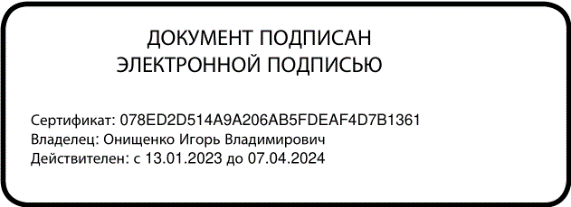 Принятона заседании педагогического советапротокол № 1 от 29.08.2023           РазделКол-вочасов          ТемыКол-вочасов           Основные виды деятельности обучающихсяОсновные виды воспитательной деятельности1.Древние корни народного искусства 9 часДревние образы в народном искусстве1Уметь объяснять глубинные смыслы основных знаков-символов Традиционного крестьянского прикладного ис-ва. Сравнивать, сопоставлять, анализировать декоративные решения традиционных образов в орнаментах народной вышивки, резьбе и росписи по дереву.  Создавать выразительные декоративно-обобщённые изображения на основе традиционных образов. Осваивать навыки декоративного обобщения в процессе выполненияпрактической творческой работыэстетическое,духовное и нравственноеУбранство русской избы1Понимать и объяснять целостность образного строя традиционного крестьянского жилища, выраженного в его трёхчастной структуре и декоре. Раскрывать   символическое значение, содержательный смысл знаков, образов в декоративном убранстве избы. Определять характеризовать отдельные детали декоративногоубранства избы. Находить общее и различное в образном строе традиционного жилища разных народов. Создавать эскизы декоративного убранства избыэстетическое,духовное и нравственное,патриотическоеВнутренний мир русской избы1Сравнивать и называть конструктивные декоративные элементы устройства жилой среды крестьянского дома.Осознавать и объяснять мудрость устройства традиционной жилой среды. Сравнивать, сопоставлять интерьеры крестьянских жилищ у разных народов, находить в них черты национального своеобразия. Создавать цветовую композицию внутреннего пространства избыэстетическое,духовное и нравственное,экологическоеКонструкция и декорпредметов народного быта1Сравнивать, находить общее и особенное в конструкции, декоре традиционных предметов крестьянского быта и труда. Рассуждать о связях произведений крестьянского искусства с природой. Изображать выразительную форму предметов крестьянского быта и украшать её .Выстраивать орнаментальную композицию в соответствии с традицией народного искусства.ценности научного познания,эстетическоеРусская народная вышивка1Анализировать понимать особенности образного языка народной (крестьянской) вышивки, разнообразие трактовок традиционных образов.  Создавать самостоятельные варианты орнаментального построения вышивки с опорой на народную   традицию. Выделять величиной, контуром рисунка цветом, декором главный мотив (мать-земля, древо жизни, птица света и тд.),дополняя его орнаментальными поясами. Оценивать собственную художественную деятельность и деятельность своих сверстников с точки зрения выразительности декоративной формы.патриотическое,эстетическоеНародный праздничныйкостюм2Понимать и анализировать образный строй народного праздничного костюма, давать ему эстетическую оценку.Соотносить особенности декора женского праздничного костюма с мировосприятием и мировоззрением наших предков. Объяснять общее и особенное в образах народной праздничной одежды разных регионов России. Создавать эскизы народного праздничного костюма, его отдельных элементов на примере северорусского или южнорусского костюмов, выражать в форме, цветовом решении, орнаментике костюма черты национального своеобразия эстетическое,духовное и нравственноеНародные праздничныеобряды 2Характеризовать праздник как важное событие, как синтез всех видов творчества (изобразительного, музыкального, устно-поэтического и т. д.).Участвовать в художественной жизни класса, школы, создавать атмосферу праздничного действа, живого общения и красоты. Разыгрывать народные песни, игровые сюжеты, участвовать в обрядовых действах. Проявлять себя в роли знатоков искусства экскурсоводов, народных мастеров, экспертов. Находить общие черты в разных произведениях народного прикладного искусства, отмечать  в них единство конструктивной, декоративной и изобр. деятельностиценности научного познания,эстетическое2. Связь времен в народном искусстве8 часДревние образы в современных народных игрушках1Размышлять, рассуждать об истоках возникновения современной народной игрушки.Сравнивать, оценивать форму, декор игрушек, принадлежащих к раз-личным художественным промыслам. Распознавать и называть игрушки ведущих народных художественных промыслов. Осуществлять собственный художест-венный замысел, связанный с созданием выразительной формы игрушки и украшением её декоративной росписью в традиции одного из промыслов.эстетическое,духовное и нравственное,экологическоеИскусство Гжели1Эмоционально воспринимать произведения гжельской керамики, давать им эстетическую оценку. Осознавать нерасторжимую связь конструктивных, декоративных и изобразительных элементов, единство формы и декора в изделиях гжельских мастеров. Эмоционально воспринимать произведения гжельской керамики, давать им эстетическую оценку. Сравнивать благозвучное сочетание синего и белого в природе и произведениях Гжелиэстетическое,духовное и нравственное,экологическоеГородецкая роспись1Эмоционально воспринимать про-изведения городецкого промысла, выражать своё к ним отношение, эстетически их оценивать. Выявлять общность в городецкой и гжельской росписях, определять характерные особенности произведений городецкого промысла. Осваивать основные приёмы кистевой росписи Городца, овладевать Декоративными навыками. Создавать композицию росписи в традиции Городцаэстетическое,духовное и нравственное,экологическоеХохлома1Эмоционально воспринимать, эстетически оценивать произведения Хохломы, выражать к ним своё отношение. Иметь представление о видах хохломской росписи («травка», роспись «под фон», «кудрина»), различать их. Создавать композицию травной росписи в единстве с формой, используя основные элементы травного узора.трудовое,эстетическое,духовное и нравственное,Жостово. Роспись по металлу1Эмоционально воспринимать, эстетически оценивать произвед. Жостовского промысла, выражать своё к ним отношение. Соотносить многоцветье цветочной росписи на подносах с красотой цветущих лугов Осваивать основные приёмы жостовского письма. Создавать фрагмент жостовской росписи в живописной импровизационной манере.трудовое,эстетическое,духовное и экологическоеЩепа. Роспись по лубу и дереву.Тиснение и резьба по бересте.1Эстетически оценивать произведения мастеров Русского Севера, выражать своё отношение к этим произведениям.Различать, называть характерные особенности мезенской росписи, осваивать основные приёмы росписи.Создавать композицию росписи или её фрагмент в традиции мезенской росписи. Объяснять важность сохранения традиционных художественных промыслов в современных условияхтрудовое,эстетическое,экологическоеРоль народных художественных промысловв современной жизни2Различать и называть произведения ведущих центров народных художественных промыслов. Участвовать в отчёте поисковых групп, связанном со сбором и систематизацией художественно-познавательного материала. Участвовать в презентации выствочных работ. Анализировать работы своих товарищей.ценности научного познания,эстетическое3. Декор-человек,общество, время10час.Зачем людям украшения1Характеризовать смысл декора не только как украшения, но прежде всего как социального знака, определяющего роль хозяина вещи (носителя, пользователя).  Выявлять и объяснять, в чём заключается связь содержания с формой его воплощения в произведениях кубанского декоративно-го искусства. Участвовать в диалоге о том, зачем людям украшения, что значит украсить вещь.духовное и нравственноеРоль декоративного искусства в жизни древнего общества1Эмоционально воспринимать, различать по характерным признакам произведения декоративно-прикладного искусства Древнего Египта, давать им эстетическую оценку. Вести поисковую работу (подборпознавательного зрительного материала) по декоративно-прикладному искусству Древнего Египта. Создавать эскизы украшений (браслет, ожерелье, алебастровая ваза) по мотивам декоративно-прикладного искусства Древнего Египта.гражданское,духовное и нравственноеОдежда говорит о человеке2Высказываться о многообразии форм и декора в одежде народов разных стран и у людей разных сословий. Участвовать в поисковой деятельности, в подборе зрительного и познавательного материала по теме «Костюм разных социальных групп в разных странах».Соотносить образный строй одежды с положением её владельца в обществе. Участвовать в индивидуальной,групповой, коллективной формах деятельности, связанной с созданием творческой работы. Передавать в творческой работе стилевое единство декоративного решения интерьера, предметов быта и одежды людейтрудовое,эстетическоеО чём рассказывают нам гербы и эмблемы3Понимать смысловое значение изобразительно декоративных элементов в гербе родного города, в гербах других городов. Определять, называть символические элементы герба и использовать их при создании собственного проекта герба. Находить в рассматриваемых гербах связь конструктивного декоративного и изобразительного элементов. Создавать декоративную композицию герба (с учётом интересов, увлечений членов своей семьи) или эмблемыгражданское,духовное и нравственноеРоль декоративного искусства в жизни человека и общества 3Участвовать в итоговой игре-викторине с активным привлечением зрительного материала по декоративно-прикладному ис-ву, в творческих заданиях по обобщению изучаемого материала. Соотносить костюм (его образныйстрой) с владельцем. Участвовать в создании выставки своих работ. Использовать в речи художественные новые терминыПатриотическое,гражданское,духовное и нравственное4. Декоративное искусство всовременном мире8час.Современное выставочное искусство4Ориентироваться в широком разнообразии современного декоративного ис-ва, различать по материалам, технике исполнения художественное стекло, керамику, ковку,литьё, гобелен и т. д. Выявлять и называть характерные особенности современного декоративного искусства.Находить, определять в произведениях декор. искусства связь и единство материала, формы и декора.Использовать в речи новые термины, связанные с декоративным искусством.ценности научного познания,эстетическоеТы сам мастер4Разрабатывать, создавать эскизы коллективных панно, витражей коллажей, декор. Украшений интерьеров школы.Пользоваться языком декоративного ис-ва, принципами декоративного обобщения в процессе выполнения практической творческой работы. Владеть практическими навыками выразительного использованияформы, объёма, цвета, фактуры и других средств в процессе создания в конкретном материале плоскостных или объёмных декоративных композиций. Собирать отдельно выполненные детали в более крупные блоки, т. е.вести работу по принципу «от простого к сложному».Участвовать в подготовке итоговой выставки творческих работ.трудовое,эстетическое,экологическоеИтого:35 ч.          РазделКол-вочасов            ТемыКол-вочасов         Основные виды деятельности обучающихсяОсновные виды   воспитательной   деятельности1. Виды изобразительного искусства и основы образного языка  9 час.Изобразительное искусство. Семья пространственных искусств.Художественные материалы1Называть пространственные и временные виды искусства и объяснять, в чём состоит различие временных и пространственных видов искусства. Характеризовать три группы пространственных искусств: изобразительные, конструктивные и декоративные, объяснять их различное назначение в жизни людей. Объяснять роль изобразительных искусств в повседневной жизни человека, в организации общения людей. Рассуждать о роли зрителя в жизни искусства, о зрительских умениях и культуре, о творческой активности зрителя. Уметь определять, к какому виду искусств относится произведение. Характеризовать выразительные особенности различных художественных материаловценности научного познания,эстетическоеРисунок — основа изобразительного творчества1Приобретать представление о рисунке как виде художественного творчества. Участвовать в обсуждении выразительности и художественности различных видов рисунков мастеров. Овладевать начальными навыками рисунка с натуры. Учиться рассматривать, сравнивать и обобщать пространственные формы.  Овладевать навыками размещения рисунка в листе. Овладевать навыками работы графическими материалами в процессе выполнения творческих заданийгражданское,духовное и нравственноеЛиния и её выразительные возможности. Ритм линий1Приобретать представления о выразительных возможностях линии, о линии как выражении эмоций, чувств, впечатлений художника. Объяснять, что такое ритм и каково его значение в создании изобразительного образа. Выбирать характер линий для создания ярких, эмоциональных образов в рисунке. Овладевать навыками передачи разного  эмоционального состояния, настроения с помощью ритма и различного характера линий, штрихов.  Овладевать навыками ритмического линейного изображения движения (динамики) статики (спокойствия).духовное и нравственноеПятно как средство выражения. Ритм пятен1Овладевать представлениями о пятне как одном из основных средств изображения. Приобретать навыки обобщённого, целостного видения формы. Развивать аналитические возможности глаза, умение видеть тональные отношения (светлее или темнее). Овладевать простыми навыкамиизображения с помощью пятна и тональных отношен.Осуществлять на основе ритма тональных пятен собственный художественный замысел, связанный с изображением состояния природы (гроза, туман, солнце и т. д.).ценности научного познания,эстетическоеЦвет.Основы цветоведения.1Знать понятия и уметь объяснять их значения: основной цвет, составной цвет, дополнительный цвет. Получать представление о физической природе света и восприятиицвета человеком. Сравнивать особенности символического понимания цвета в различных культурах. Иметь навык сравнения цветовых пятен по тону, смешения красок т.д.Расширять свой творческий опыт, экспериментируя с вариациями цвета при создании фантазийной цветовой композиции. Различать и называть основные составные, тёплые и холодные, контрастные дополнительные цвета. Создавать образы, используя все выразительные возможности цветаэстетическое,экологическоеЦвет в произведенияхживописи1Характеризовать цвет как средство выразительности в живописных произведениях. Объяснять понятия: цветовые отношения, тёплые и холодные цвета,цветовой контраст. Объяснять понятие «колорит» Развивать навык колористического восприятия художественных произведений, умение любоваться красотой цвета в произведениях искусства и в реальной жизни. Приобретать творческий опыт в процессе создания красками цветовых образов с различным эмоциональным звучанием. Овладевать навыками живописного изображениядуховное и нравственное,эстетическое,Объёмные изображенияв скульптуре1Называть виды скульптурных изображений, объяснять их назначение в жизни людей. Характеризовать основные скульптурные материалы и условия их применения в объёмных изображениях. Рассуждать о средствах художественной выразительности в скульптурном образе.Осваивать простые навыки художественной выразительности в процессе создания объёмного изображения животных (в техниках лепки, бумагопластики и др)экологическое,эстетическое,трудовоеОсновы языка изображения (обобщение темы)2Рассуждать о значении и роли искусства в жизни людей. Объяснять, почему образуются разные виды искусства, называть разные виды искусства, определять их назначение.Объяснять, почему изобразительное искусство — особый образный язык. Рассказывать о разных художественных материалах и их выразительных свойствах. Участвовать в выставке творческих работдуховное и нравственное,эстетическое,трудовое2. Мир наших   вещей. Натюрморт8час.Реальность и фантазияв творчестве художника1Рассуждать о роли воображения и фантазии в художественном творчестве и в жизни человека. Уяснять, что воображение и фантазия нужны человеку не только для того, чтобы строить образ будущего, но также и для того, чтобы видеть и понимать окружающую реальность. Характеризовать смысл художественного образа как изображения реальности, переживаемой человеком, как выражение значимых для него ценностей и идеалов.гражданское,ценности научного познания,эстетическоеИзображение предметного мира — натюрморт1Формировать представления о различных целях и задачах изображения предметов быта в искусстве разных эпох. Узнавать о разных способах изображения предметов (знаковых, плоских, символических объёмных в зависимости от целей художественного изображения.Отрабатывать навык плоскостного силуэтного изображения обычных, простых предметов (кухонная утварь, фрукты).Уметь выделять композиционный центр в собственном изображениидуховное и нравственное,эстетическое,Понятие формы. Многообразие форм окружающего мира1Характеризовать понятие простой и сложной пространст-венной формы. Называть основные геометрические фигуры и геометрические объёмные тела. Выявлять конструкцию предмета через соотношение простых геометрических фигур. Изображать сложную форму предмета (силуэт) как соотношение простых геометрических фигур, соблюдая их пропорцииэстетическое,Изображение объёма на плоскости и линейнаяперспектива1Приобретать представление о разных способах и задачах изображения в различные эпохи. Объяснять связь между новым представлением о человеке в эпохуВозрождения и задачами художественного познания и изображения явлений реального мира. Строить изображения простых предметов по правилам линейной перспективы. Определять понятия: линия горизонта; точка зрения; точка схода вспомогательных линий; взглядсверху, снизу и сбоку, а также использовать их в рисунке. Создавать линейные изображения геометрических тел и натюрморт с натуры из геометрических тел.эстетическое,экологическоеОсвещение. Свет и тень1Характеризовать освещение как важнейшее выразительное средство изобразительного искусства, как средство построения объёма предметов и глубины пространства. Углублять представление об изображении борьбы света и тени каксредстве драматизации содержания произведения и организации композиции картины. Осваивать основные правила объёмного изображения предмета (свет,тень, рефлекс падающая тень).Знакомиться с картинами-натюрмортами европейского ис-ва  XVII—XVIII веков, характеризоватьроль освещения в построении содержания этих произведенийгражданское,ценности научного познания,эстетическоеНатюрморт вграфике1Осваивать первичные умения графического изображения натюрморта с натуры и по представлению. Понимать и объяснять, что такое гравюра, каковы её виды.Приобретать опыт восприятия графических произведений, выполненных в различных техниках известными мастерами.Приобретать творческий опыт выполнения графического натюрмортадуховное и нравственное,эстетическое,Цвет в натюрморте1Получать представление о разном видении и понимании цветового состояния изображаемого мира в истории искусства.Понимать и использовать в творческой работе выразительные возможности цвета. Выражать цветом в натюрморте собственное настроение и переживания.духовное и нравственное,эстетическое,Выразительные возможности натюрморта(обобщениетемы)1Узнавать историю развития жанра натюрморта.Понимать значение отечественной школы натюрморта в мировой художественной культуре.Выбирать и использовать различные художественные материалы для передачи собственного художественного замысла при создании натюрморта. Развивать художественное видение, наблюдательность умение взглянуть по-новому на окружающий предметный мирдуховное и нравственное,эстетическое,экологическое3. Вглядываясь в человека.  Портрет10час.Образ человека главная тема искусства1Знакомиться с великими произведениями портретного искусства разных эпох. Получать представление об изменчивости образа человека в истории. Формировать представление об истории жанра портрета в русскомискусстве, называть имена великих художников-портретистов Понимать и объяснять, что при передаче внешнего сходства в художественном портрете присутствует выражение идеалов эпохи и авторская позиция художника. Уметь различать виды портрета (парадный и лирический портрет)Рассказывать о своих художественных впечатлениях.патриотическое,гражданскоеКонструкция головы человека и её основные пропорции1Получать представления о конструкции, пластическом строении головы человека и пропорциях лица. Понимать и объяснять роль пропорций в выражении характера моде-ли и отражении замысла художника. Овладевать первичными навыками изображения головы человека в процессе работы.Приобретать навыки создания портрета в рисунке и средствами аппликации.духовное и нравственное,эстетическоеИзображение головы человека в пространстве1Получать представления о способах объёмного изображения головы человека. Участвовать в обсуждении содержания и выразительных средств рисунков мастеров портретного жанра.Приобретать представление о бесконечности индивидуальных особенностей строения головы человека. Создавать зарисовки объёмной конструкции головы.духовное и нравственное,эстетическоеПортрет в скульптуре1Знакомиться с примерами портретных изображений великих мастеров скульптуры, приобретать опыт восприятия скульптурного портрета. Получать знания о великих русских скульпторах-портретистах. Приобретать опыт и навыки лепки портретного изображения головы человека. Получать представление о выразительных средствах скульптурного образа.Графический портретный рисунок1Приобретать интерес к изображениям человека как способу нового понимания и видения человека, окружающих людей.Развивать умение замечать индивидуальные особенности и характер человека. Получать представления о графических портретах мастеров разных эпох. Овладевать новыми умениями в рисунке. Выполнять наброски и зарисовки близких людей, передавать особенности человека впортрете.ценности научного познания,эстетическоеСатирические образы человека1Получать представление о жанре сатирического рисунка и его задачах. Рассуждать о задачах художеств. преувеличения, о соотношении правды и вымысла в художественном изображении. Учиться видеть индивидуальный характер человека. Приобретать навыки рисунка, видения и понимания пропорций, использования линии и пятна как средств выразительного изображения человека.гражданское,духовное и нравственноеОбразные возможностиосвещения в портрете1Узнавать о выразительных возможностях освещения при создании художественного образа. Различать освещение по свету, против света. Характеризовать освещение впроизведения искусства его эмоциональное и смысловое воздействие на зрителя. Овладевать опытом наблюденияи постигать визуальную культуру реальности и произведений искусства.ценности научного познания,эстетическоеРоль цвета в портрете1Развивать художественное видение цвета, понимание его эмоционального, воздействия. Анализировать цветовой стройпроизведений как средство созданияхудожественного образа. Рассказывать о своих впечатлениях от нескольких (по выбору) портретов великих мастеров, характеризуя цветовой образ произведения. Получать навыки создания (в процессе практической творческой работы) портрета в цвете с использованием различных художественных материалов.духовное и нравственное,эстетическое,Великие портретистыпрошлого1Узнавать и называть несколько портретов великих мастеров европейского и русского искусства. Понимать значение великих портретистов для характеристики эпохи и её духовных ценностей. Рассуждать о соотношении личности портретируемого и авторской позиции художника.  Приобретать творческий опыт и новые умения в наблюдении и создании композиционного портретного образа близкого человека (или автопортрета)духовное и нравственное,эстетическое,трудовоеПортрет в изобразительном искусстве XX века1Получать представления о задачах изображения человека в европейском искусстве ХХ века. Узнавать и называть основные вехи в истории развития портрета вотечественном искусстве ХХ века. Приводить примеры известных портретов отечественных художников Интересоваться, будучи художником, личностью человека и его судьбой.духовное и нравственное,эстетическое,гражданское4. Пространство и время в изобразительном искусстве.Пейзаж и тематическая картина8час.Жанры в изобразительном искусстве Изображение пространства1Объяснять разницу между предметом изображения, сюжетом и содержанием изображения. Объяснять, как изучение развития жанра в изобразительном искусстве даёт возможность увидеть изменения в видении мира художником. Рассуждать о том, как, изучая историю изобразительного жанра, мы расширяем рамки собственных представлений о жизни, свой личный жизненный опыт. Получать представление о различных способах изображения пространства,о перспективе как о средстве выражения в изобразительномискусстве разных эпох. Рассуждать о разных способахпередачи перспективы в изобразительном искусстве. Приобретать навыки изображения перспективных сокращений в зарисовках наблюдаемого пространства.духовное и нравственноеПравила построения перспективы. Воздушнаяперспектива. Пейзаж большой мир1Объяснять понятия «картинная плоскость», «точка зрения», «линия горизонта», «точка схода», «вспомогательные линии».Различать и характеризовать как средство выразительности высокий и низкий горизонт в произведениях изобразительного искусства. Объяснять правила воздушной перспективы. Приобретать навыки изображения уходящего вдаль пространства, применяя правила линейной и воздушной перспективы. Узнавать об особенностях эпического и романтического образа природы в произведениях ис-ваУметь различать и характеризовать эпический и романтический образ-пейзажэкологическоедуховное и нравственноеПейзаж настроения.Природа и художник1Получать представления о том, как понимали красоту природы и использовали новые средства выразительности в живописи XIX века. Характеризовать направленияимпрессионизма и постимпрессионизма в истории искусстваУчиться видеть, наблюдать и эстетически переживать изменчивость цветового настроения в природе. Приобретать опыт колористического видения, создания живописного образа эмоциональных переживаний человекаэкологическое,эстетическоеПейзаж в русской живописи1Получать представление об истории развития художественного образа природы в русской культуре.Называть имена великих русских живописцев и узнавать известные картины Венецианова, Саврасова, Шишкина, Левитана. Формировать эстетическое восприятие природы как необходимое качество личности. Приобретать умения и творческий опыт в создании композиционного живописного образа пейзажа Родины. Принимать посильное участие в сохранении культурных памятников.патриотическое,духовное и нравственноеПейзаж в графике. Городской пейзаж1Получать представление о произведениях графического пейзажа в западноевропейском и отечественном искусстве.Приобретать навыки наблюдательности, а также интерес к окружающему миру и его поэтическомувидению путём создания графических зарисовок.Приобретать навыки в создании пейзажных зарисовок. Получать представление о развитии жанра городского пейзажа в европейском и русском искусстве культуры и истории народа. Знакомиться с историческими пейзажами Москвы, Санкт-Петербурга, родного города.Приобретать навыки восприятия образности городского пространства как выражения самобытного лица.экологическоедуховное и нравственноеПоэзия повседневности1Характеризовать роль изобразительного искусства в формировании представлений о жизни людей разных эпох. Учиться объяснять понятия «тематическая картина», «станковая живопись». Уметь перечислять ихарактеризовать основные жанры тематической картины.Объяснять понятия «тема», «сюжет» «содержание», в произведениях станковой живописи. Изображать мотивы из жизни разных народов в контексте традиций поэтики их искусства. Уметь видеть красоту и значительность в повседневной жизни людей.патриотическое,духовное и нравственноеИсторическая картинаБиблейские темы в изобразительном искусстве1Характеризовать исторический жанр как идейное и образное выражение значительных событий в истории общества, как воплощение его мировоззренческих позиций и идеалов. Знать имена нескольких известных русских художников XIX в.и названия их наиболее известных произведений. Узнавать и характеризовать основные исторические картины В. Сурикова, И. Репина. Развивать навыки работы над эскизом композиции на историческую тему. Иметь представление о великих, вечных темах в искусстве на основе сюжетов из Библии, их мировоззренческом и нравственном значении в культуре.гражданское,патриотическое,духовное и нравственноеВыразительные возможности изобразительногоискусства.Язык и смысл (обобщение темы)1Уметь рассуждать о месте и значении изобразительного искусства в культуре, в жизни общества, в жизни человека. Узнавать и называть авторов известных произведений, с которыми познакомились в течение года. Участвовать в беседе по материалу года. Участвовать в обсуждении творческих работ учащихсяЭстетическое,трудовоеИтого:35 ч.          РазделКол-вочасов          ТемыКол-вочасов          Основные виды деятельности обучающихсяОсновные виды   воспитательной   деятельности1. Художник- дизайн -архитектура.Искусство композиции — основа дизайна и архитектуры9 часОсновы композиции в конструктивных искусствах1Находить в окружающем рукотворном мире примеры плоскостных и объёмно-пространственных композиций. Выбирать способы компоновки композиции и составлять различные плоскостные композиции из 1—4 иболее простейших форм, располагая их по принципу симметрии или динамического равновесия.ценности научного познания,эстетическоеГармония, контраст и выразительность плоскостной композиции,или «Внесём порядок в хаос!»1Добиваться эмоциональной выразительности (в практической работе), применяя композиционную доминанту и ритмическое расположение элементов. Понимать и передавать в учебных работах движение, статику икомпозиционный ритм.ценности научного познания,эстетическоеПрямые линии и организация пространства1Понимать и объяснять, какова роль прямых линий в организации пространства. Использовать прямые линии длясвязывания отдельных элементов в единое композиционное целое или, исходя из образного замысла, членить композиционное пространство при помощи линий.духовное и нравственное,эстетическоеЦвет — элемент композиционного творчества1Понимать роль цвета в конструктивных искусствах.Различать технологию использования цвета в живописи и в конструктивных искусствах. Применять цвет в графическихкомпозициях как акцент или доминанту. «Цвета Азовского моря»духовное и нравственное,эстетическоеСвободные формы: линии и тоновые пятна1Понимать роль свободных форм (линий и тоновых пятен) в конструктивных искусствах.Применять свободные формы в графических композициях.Буква -строка -текст.Искусство шрифта1Понимать букву как исторически сложившееся обозначение звука. Различать «архитектуру» шрифта и особенности шрифтовых гарнитур. Применять печатное слово, типографскую строку в качестве элементов графической композиции. Познакомить с письменностью на Кубани.гражданское,духовное и нравственноеКогда текст и изображение вместе.Композиционные основы макетирования в графическом дизайне1Понимать и объяснять образно-информационную цельность синтеза слова и изображения в плакате и рекламе.Создавать практическую творческую работу в материале.Познакомить с проблемами экологии родного края.экологическое,духовное и нравственноеВ бескрайнем море книг и журналов.Многообразие форм графического дизайна2Узнавать элементы, составляющие конструкцию и художественное оформление книги, журнала.Выбирать и использовать различные способы компоновки книжного и журнального разворотов.Создавать практическую творческую работу в материале.Познакомить с научными достижениями…спорта Кубани, исследования в области….гражданское,ценности научного познания,эстетическое2. В мире вещей и зданий.Художественный язык конструктивных искусств  8 час.Объект и пространство.От плоскостного изображения к объёмному макету1Стремиться к развитию пространственного воображения.Понимать плоскостную композицию как возможное схематическое изображение объёмов при взгляде наних сверху. Осознавать чертёж как плоскостное изображение объёмов, когда точка — вертикаль, круг — цилиндр,шар и т. д. Применять в создаваемых пространственных композициях доминантный объект и вспомогательныесоединительные элементы.духовное и нравственное,эстетическоеВзаимосвязь объектов вархитектурном макете1 Анализировать композицию объёмов, составляющих общий облик, образ современной постройки. Осознавать взаимное влияние объёмов и их сочетаний на образныйхарактер постройки. Понимать и объяснять взаимосвязь выразительности и целесообразности конструкции.Овладевать способами обозначения на макете рельефа местности и природных объектов. Использовать в макете фактуру плоскостей фасадов для поиска композиционной выразительности.духовное и нравственное,эстетическоеэкологическоеКонструкция: часть и целое. Здание как сочетание различных объёмов. Понятие модуля1Понимать и объяснять структуру различных типов зданий, выявлять горизонтальные, вертикальные, наклонные элементы, входящие в них. Применять модульные элементы в создании эскизного макета дома.гражданское,духовное и нравственноетрудовоеВажнейшие архитектурные элементы здания1Иметь представление и рассказывать о главных архитектурных элементах здания, их изменениях впроцессе исторического развития. Создавать разнообразные творческие работы (фантазийные конструкции) в материале.духовное и нравственное,эстетическоеКрасота и целесообразность. Вещь как сочетание объёмов и образ времени1Понимать общее и различное во внешнем облике вещи и здания, уметь выявлять сочетание объёмов,образующих форму вещи. Осознавать дизайн вещи одно-временно как искусство и как социальное проектирование, уметь объяснять это.Определять вещь как объект, несущий отпечаток дня сегодняшнего и вчерашнего.Создавать творческие работы в материале.гражданское,духовное и нравственноетрудовоеФорма и материал1Понимать и объяснять, в чём заключается взаимосвязь формы и материала. Развивать творческое воображение, создавать новые фантазийные или утилитарные функции для старых вещей.эстетическоеЦвет в архитектуреи дизайне. Роль цвета вформотворчестве2Получать представления о влиянии цвета на восприятие формы объектов архитектуры и дизайна, а также о том, какое значение имеет расположение цвета в пространствеархитектурно-дизайнерского объекта. Понимать и объяснять особенности цвета в живописи, дизайне, архитектуре. Выполнять коллективную творческую работу по теме, проявлять инициативу и умение работать в коллективе.гражданское,духовное и нравственноетрудовое3. Город и человекСоциальное значение дизайна и архитектуры в жизни человека 10час.Город сквозь времена истраны. Образы материальной культуры прошлого1Иметь общее представление и рассказывать об особенностях архитектурно-художественных стилейразных эпох. Понимать значение архитектурно-пространственной композиционной доминанты во внешнем облике города. Создавать образ материальной культуры прошлого в собственной практической творческой работе«Архитектурные образы прошлых эпох» (аналитическиеработы: зарисовки или живописные этюды части родного городапатриотическоеэстетическоеГород сегодня и завтра. Пути развития современной архитектуры и дизайна1Осознавать особенности современного уровня развития технологий и материалов, используемых в архитектуре и строительстве. Понимать значение преемственности в искусстве архитектуры и искать собственный способ «примирения» прошлого и настоящего в процессе реконструкции городов. Выполнять в материале разнохарактерные практические творческие работы.духовное и нравственноеЖивое пространство города. Город, микрорайон, улица1Рассматривать и уметь объяснять планировку города как способ оптимальной организации образа жизни людей.Создавать практические творческие работы, развивать чувство композиции. Сбор материала исторические дома родного городагражданское,духовное и нравственноеВещь в городе и дома. Городской дизайн2Осознавать и объяснять роль малой архитектуры и архитектурного дизайна в установлении связей между человеком и архитектурой, в проживании городского пространства. Приобретать представление об историчности и социальности интерьеров прошлого. Создавать практические творческие работы в техниках коллажа,дизайн-проектов. Проявлять творческую фантазию, выдумку, находчивость, умение адекватно оценивать ситуацию в процессе работы.Интерьер и вещь в доме. Дизайн пространственно-вещной среды интерьера2Учиться понимать роль цвета, фактур и вещного наполнения интерьерного пространства общественных мест (театр, кафе, вокзал, офис, школа и пр.), а также индивидуальных помещений. Создавать практические творческие работы с опорой на собственное чувство композиции и стиля, а так-же на умение владеть различнымихудожественными материалами. Сбор  материала «Эко-проекты»Экологическоедуховное и нравственноеПрирода и архитектура. Организация архитектурно-ландшафтногопространства2Понимать эстетическое и экологическое взаимное существование природы и архитектуры.Приобретать общее представление о традициях ландшафтно-парковой архитектуры. Использовать старые и осваивать новые приёмы работы с бумагой, природными материалами в процессе макетирования архитектурно-ландшафтных объектов (лес, водоём, мостик, дорога, газон, беседка и т. д.). Ландшафт с историческим памятникомЭкологическое,патриотическоеценности научного познанияТы - архитектор!Замысел архитектурногопроекта и его осуществление1Совершенствовать навыки коллективной работы над объёмно-пространственной композицией в мате-риале. Развивать и реализовывать в макете своё чувство красоты, а также художественную фантазию в сочетании с архитектурно-смысловой логикой.Экологическоедуховное и нравственное4.  Человек в зеркале дизайна и архитектурыОбраз жизни и индивидуальное проектирование8часМой дом — мой образ жизни. Скажи мне, как ты живёшь, и я скажу, какой у тебя дом.1Осуществлять в собственном архитектурно-дизайнерском проекте как реальные, так и фантазийные представления о своём будущем жилище. Учитывать в проекте инженерно-бытовые и санитарно-технические задачи. Проявлять знание законов композиции и умение владеть художественными материалами.гражданское,духовное и нравственноеИнтерьер, который мы создаём1Понимать и объяснять задачи зонирования помещения и уметь найти способ зонирования.Отражать в эскизном проекте дизайна интерьера своей собственной комнаты или квартиры образно-архитектурный композиционный замысел.гражданское,духовное и нравственное,трудовоеПугало в огороде, или…Под шёпот фонтанных струй1Узнавать о различных вариантах планировки дачной территории. Совершенствовать приёмы работы с различными материалами в процессе создания проекта садового участка. Применять навыки сочинения объёмно-пространственной композиции в процессе формирования букета по принципам икебаныэкологическоедуховное и нравственноеМода, культура и ты. Композиционно-конструктивные принципыдизайна одежды1Приобретать общее представление о технологии создания одежды. Понимать, как применять законы композиции в процессе создания одежды (силуэт, линия, фасон), использовать эти законы на практикегражданское,эстетическоеВстречают по одёжке1Использовать графические навыки и технологии выполнения коллажа в процессе создания эскизов молодёжных комплектов одежды. Создавать творческие работы, проявлять фантазию, воображение, чувство композиции, умение выбирать материалы. Сбор материала «Кубанские черты в современной одежде»гражданское,эстетическоедуховное и нравственноеАвтопортрет на каждый день1Понимать и объяснять, в чём разница между творческими задачами, стоящими перед гримёром и перед визажистом.. Уметь воспринимать и понимать макияж и причёску как единое композиционное целое. Создавать практические творческие работы в материале. Понимать имидж-дизайн как сферу деятельности, объединяющую различные аспекты моды, активно проявлять себя в коллективной деятельностидуховное и нравственное,трудовоеМоделируя себя-моделируешь мир (обобщениетемы)2Понимать и уметь доказывать, что человеку прежде всего нужно «быть», а не «казаться». Уметь видеть искусство вокруг себя, обсуждать практические творческие работы, созданные в течение учебного года. Участие в выставкетворческих работ, коллективное обсуждение художественных особенностей работ.ценности научного познаниядуховное и нравственное,трудовоеИтого:35ч.        РазделКол-вочасов          ТемыКол-вочасов          Основные виды деятельности обучающихсяОсновные виды   воспитательной   деятельности1. Художник и искусство театра. Роль изображения в синтетических искусствах9 час.Искусство зримых образов. Изображение в театре и кино1Понимать специфику изображения и визуально-пластической образности в театре и на киноэкране. Получать представления о синтетической природе и коллективности творческого процесса в театре, о роли художника-сценографа в содружестве драматурга, режиссёра и актёра. Узнавать о жанровом многообразии театрального искусства. Сбор материала об актерах Кубанигражданское,эстетическоедуховное и нравственноеПравда и магия театра. Театральное искусство и художник1Понимать соотнесение правды и условности в актёрской игре и сценографии спектакля. Узнавать, что актёр — основа театрального искусства и носитель его специфики. Понимать, что все замыслы художника и созданное им оформление живут на сцене только через актёра, благодаря его игре. Получать представление об истории развития искусства театра, эволюции театрального здания и устройства сцены (от древнегреческого амфитеатра до современной мульти сцены).патриотическое,гражданское,эстетическоедуховное и нравственноеБезграничное пространство сцены. Сценография – особый вид художественного творчества1Узнавать, что образное решение сценического пространства спектакля и облика его персонажей составляет основную творческую задачу театрального художника. Понимать различия в творческой работе художника-живописца и сценографа Приобретать представление об исторической эволюции театрально-декорационного искусства Представлять многообразие типов современных сценических зрелищ (шоу, праздников, концерт) и художнических профессий людей, участвующих в их оформлении.духовное и нравственноетрудовоеСценография -искусство и производство1Получать представление об основных формах работы сценографа(эскизы, макет, чертежи и др.), об этапах их воплощения на сцене всодружестве с бутафорами, пошивочными, декорационными и иными цехами. Уметь применять полученные знания о типах оформления сцены.духовное и нравственноеТайны актёрского перевоплощения. Костюм, грим имаска, или Магическое «если бы»1Понимать и объяснять условность театрального костюма и его отличия от бытового. Представлять, каково значение костюма в создании образа персонажа и уметь рассматривать его каксредство внешнего перевоплощения актёра. Уметь применять в практике любительского театра художественно-творческие умения по созданию костюмов для спектакля из доступных материалов. Уметь добиваться наибольшейвыразительности костюма и его стилевого единства со сценографией спектакля.ценности научного познанияэкологическоеПривет от Карабаса-Барабаса! Художник в театре кукол2Понимать и объяснять, в чём заключается ведущая роль художника кукольного спектакля как соавтора режиссёра и актёра в процессе создания образа персонажа. Представлять разнообразие кукол (тростевые, перчаточные, ростовые) и уметь пользоваться этими знаниями при создании кукол для любительского спектакля.гражданское,эстетическоедуховное и нравственноеТретий звонок. Спектакль: от замысла к воплощению2Понимать единство творческой природы театрального и школьногоспектакля. Осознавать специфику спектакля как неповторимого действа, происходящего здесь и сейчас, т. е. на глазах у зрителя — равноправного участника сценического зрелища. Развивать свою зрительскую культуру, от которой зависит степень понимания спектакля и получения эмоционально-художественного впечатления -катарсисаэстетическоедуховное и нравственное2.  Эстафета искусств: от рисунка кфотографииЭволюция изобразительных искусств и технологий8Фотография - взгляд,сохранённый навсегда.Фотография -  новое изображение реальности1Понимать специфику изображения в фотографии, его эстетическуюусловность, несмотря на всё его правдоподобие. Различать особенности художественно-образного языка, на котором «говорят» картина и фотография. Осознавать, что фотографию делает искусством не аппарат, а человек, снимающий этим аппаратомэстетическоедуховное и нравственноеГрамота фотокомпозиции и съёмки. Основа операторскогомастерства: умение видеть и выбирать1Понимать и объяснять, что в основе искусства фотографии лежитдар видения мира, умение отбирать и запечатлевать в потоке жизни её неповторимость в большом и малом. Владеть элементарными основами грамоты фотосъёмки, уметь применять в своей съёмочной практике ранее приобретённые знания и навыки композиции, чувства цвета, глубины пространства и т. д.эстетическоедуховное и нравственноеФотография - искусство светописи.Вещь: свет и фактура1Понимать и объяснять роль света как художественного средства в искусстве фотографии. Приобретать навыки композиционной (кадрирование) и тональной (эффекты соляризации, фотографикии т. д.) обработки фотоснимка при помощи различных компьютерных программ. Сбор материала о творчестве знаменитых фотографов и режиссеров Кубанипатриотическое,гражданское,эстетическоедуховное и нравственное«На фоне Пушкина снимается семейство».Искусство фотопейзажаи интерьера1Осознавать художественную выразительность и визуально-эмоцио-нальную неповторимость фотопейзажа и уметь применять в своейпрактике элементы мастерства при выборе момента съёмки природного или архитектурного пейзажа с учётом его световырази-тельного состояния. Анализировать и сопоставлятьхудожественную ценность чёрно-белой и цветной фотографии, в которой природа цвета принципиально отлична от природы цвета в живописи. эстетическоедуховное и нравственное гражданское,эстетическоеЧеловек на фотографии.Операторское мастерствофотопортрета1Приобретать представление о том, что образность портрета в фотографии достигается не путём художественного обобщения, а благодаря точности выбора и передаче характера и состояния конкретного человека.Овладевать грамотой мастерства при съёмке фото-портрета. При съёмке постановочного портрета уметь работать с освещением (а также с точкой съёмки, ракурсом и крупностью плана) для передачи характера человека.эстетическоетрудовоеСобытие в кадре.Искусство фоторепортажа1Понимать и объяснять значение информационно-эстетической и историко-документальной ценности фотографии. Уметь анализировать работы мастеров отечественной и мировойфотографии, двигаясь от фотозабавы к  фототворчеству.духовное и нравственноеФотография и компьютер. Документ или фальсификация: факт и егокомпьютерная трактовка2Фотография и компьютер. Документ или фальсификация: факт и его компьютерная трактовката его компьютерной фальсификацией.Постоянно овладевать новейшими компьютерными технологиями,повышая свой творческий уровень. Развивать в себе художнические способности, используя для этого   компьютерные технологии и Интернет.ценности научного познания3. Фильм - творец и зритель.Что мы знаем об искусстве кино?10 час.Многоголосый языкэкрана. Синтетическаяприрода фильма и монтаж.1Понимать и объяснять синтетическую природу фильма, которая рождается благодаря многообразию вы-разительных средств, используемых в нём, существованию в композиционно-драматургическом единстве изображения, игрового действа, музыки и слова. Знать, что спецификой языка кино является монтаж и монтажное построение изобразительного рядафильма.эстетическоедуховное и нравственноеПространство и время в кино1Приобретать представление о кино как о пространственно-временном искусстве, в котором экранное время и всё изображаемое в нём являются условностью (несмотря на схожесть кино с реальностью, оно лишь её художественное отображение). Иметь представление об истории кино и его эволюции как искусствадуховное и нравственное гражданское,эстетическоеХудожник -  Режиссёр-оператор.Художественное творчество в игровом фильме2Приобретать представление о коллективном процессе созданияфильма, в котором участвуют не только творческие работники, но итехнологи, инженеры и специалисты многих других профессий.Понимать и объяснять, что современное кино является мощней-шей индустрией. Узнавать, что решение изобразительного строя фильма является результатом совместного творчества режиссёра, оператора и художника. Приобретать представление о роли художника-постановщика в игровом фильме, о творческих задачах,стоящих перед ним, и о многообразии художнических профессий в современном кино.эстетическоетрудовоеОт большого экрана ктвоему видео.Азбука киноязыка1Осознавать единство природы творческого процесса в фильме-блокбастере и домашнем видеофильме. Приобретать представление о значении сценария в создании фильма как записи его замысла и сюжетной основы. Осваивать начальные азы сценарной записи и уметь применять в своей творческой практике его простейшие формы.духовное и нравственное гражданскоеФильм - «рассказ вкартинках»1Излагать свой замысел в форме сценарной записи или раскадровки,определяя в них монтажно-смысловое построение кинослова и кинофразы.духовное и нравственное,эстетическоеВоплощение замысла1Приобретать представление о творческой роли режиссёра в кино,овладевать азами режиссёрской грамоты, чтобы применять их в работе над своими видеофильмами.эстетическоеЧудо движения: увидеть и снять1Овладевать азами операторской грамоты, техники съёмки и компьютерного монтажа, чтобы эффективно применять их в работе над своим видео. Уметь смотреть и анализировать с точки зрения режиссёрского, монтажно-операторского искусства филь-мы мастеров кино, чтобы пополнять багаж своих знаний и творческих умений.духовное и нравственное гражданское,эстетическоеБесконечный мир кинематографа. Искусство анимации, или, Когда художник больше, чем художник1Приобретать представление об истории и художественной специфике анимационного кино (мультипликации).Учиться понимать роль и значение художника в создании анимационного фильма и реализовывать свои художнические навыки и знания при съёмке.патриотическое,эстетическоеЖивые рисунки на твоём компьютере1Приобретать представление о различных видах анимационныхфильмов и этапах работы над ними. Уметь применять сценарно-режиссёрские навыки при построении текстового и изобразительного сюжета, а также звукового ряда своей компьютерной анимации. Давать оценку своим творческим работам и работам одноклассников в процессе их коллективного просмотра и обсуждения.Эстетическоеэкологическое4. Телевидение пространство культуры?Экран – искусство- зритель8 часМир на экране: здесь и сейчас.Информационная и художественная природателевизионного изображения1Узнавать, что телевидение прежде всего является средством массовой информации, транслятором самых различных событий и зрелищ, в том числе и произведений искусства, не будучи при этом новым видом искусства. Узнавать, что неповторимуюспецифику телевидения составляет прямой эфир, т. е. сиюминутное изображение на экране реального события, Получать представление о разнообразном жанровом спектре теле-визионных передач и уметь формировать собственную программу телепросмотра, выбирая самое важное и интересное, а не проводить всё время перед экраном.духовное и нравственное гражданское,эстетическоеТелевидение и документальное кино.Телевизионная документалистика: от видеосюжета до телерепортажаи очерка1Осознавать общность творческого процесса при создании любой телевизионной передачи и кинодокументалистики.Приобретать и использовать опыт документальной съёмки и теле-журналистики (интервью, репортаж, очерк) для формирования школьного телевидения. Сбор материала документального кино об истории нашего городе и городах Кубанидуховное и нравственное гражданское,эстетическоеЖизнь врасплох, или Киноглаз.Кинонаблюдение- основа документальноговидеотворчества1Понимать, что кинонаблюдение —это основа документального видеотворчества как на телевидении, так и в любительском видео.Приобретать представление о различных формах операторскогокинонаблюдения в стремлении зафиксировать жизнь как можно более правдиво, без специальной подготовки человека к съёмке.духовное и нравственное,экологическоеВидеоэтюд в пейзаже и портрете. Видеосюжет в репортаже, очерке, интервью1Понимать эмоционально-образную специфику жанра видеоэтюда иособенности изображения в нём человека и природы.Представлять и объяснять художественные различия живописногопейзажа, портрета и их киноаналогов, чтобы при создании видеоэтюдов с наибольшей полнотой передатьспецифику киноизображения. Понимать и уметь осуществлятьпредварительную творческую и организационную работу по подготовке к съёмке сюжета, добиваться естественности и правды поведения человека в кадре не инсценировкой события, а наблюдением и «видеоохотой» за фактом.патриотическое,эстетическоеТелевидение, видео,Интернет… Что дальше? Современные формыэкранного языка1Получать представление о развитии форм и киноязыка современных экранных произведений на примересоздания авторского видеоклипа и т. п. Понимать и объяснять специфику и взаимосвязь звукоряда, экранного изображения в видеоклипе, егоритмически-монтажном построении. Уметь использовать грамоту киноязыка при создании интернет-сообщений.эстетическое,ценности научного познанияВ царстве кривых зеркал, или Вечные истины искусства.Роль визуально-зрелищных искусств в жизни человека и общества1Узнавать, что телевидение прежде всего является средством массо-вой информации, транслятором самых различных событий и зрелищ, в том числе и произведений искусства,не будучи при этом само новым видом искусства.Понимать многофункциональное назначение телевидения как средства не только информации, но и культуры, просвещения, развлечения и т. д. Узнавать, что неповторимую специфику телевидения составляет прямой эфир, т. е. сиюминутное изображение на экране реального события, эстетическое,ценности научного познанияИскусство -  зритель-современность2Понимать и объяснять роль телевидения в современном мире, его позитивное и негативное влияние на психологию человека, культуру и жизнь общества. Развивать культуру восприятия произведений искусства и уметь выражать собственное мнение о просмотренном и прочитанном. Понимать и объяснять, что новое и модное не значит лучшее и истинное. Рассуждать, выражать своё мнение по поводу своих творческих работ и работ одноклассников. Оценивать содержательное наполнение и художественные достоинствапроизведений экранного искусства.духовное и нравственное гражданское,эстетическое